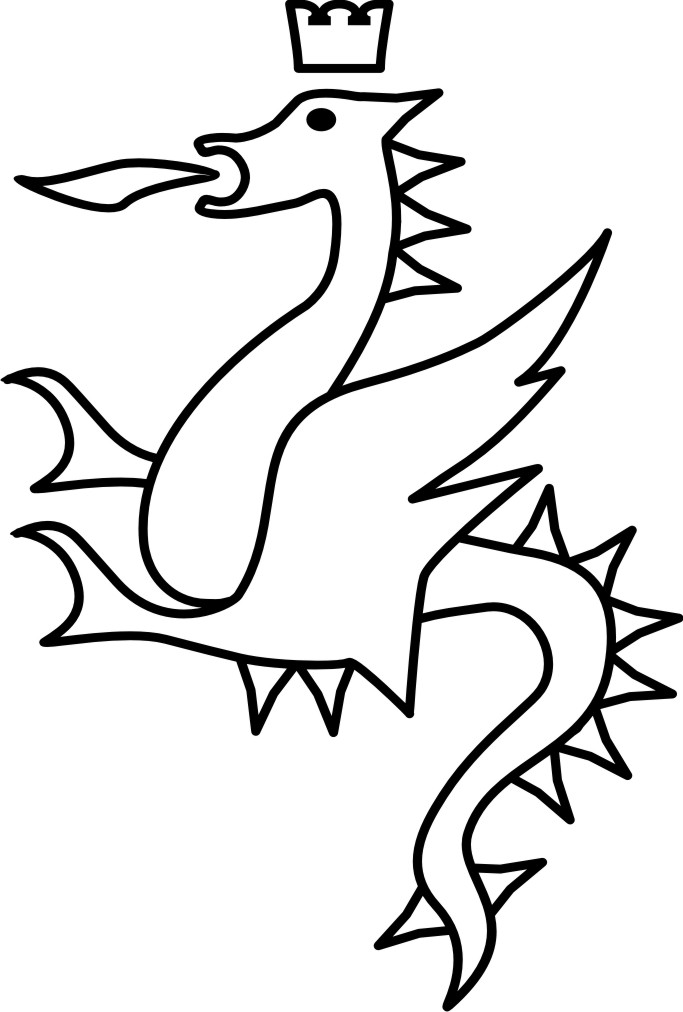 BANDO PER LA CONCESSIONE IN USO DI IMMOBILI E/O LOCALI COMUNALI PER ATTIVITA’ NON COMMERCIALI NEL CAMPO DEL VOLONTARIATO E DELL’ASSOCIAZIONISMO, DA DESTINARE A SEDE E ATTIVITA’ ASSOCIATIVEAllegato A 2PROGETTO ESECUTIVO DELLE ATTIVITÀ E PIANO ECONOMICO DI GESTIONEAssociazione: …………………………...……………………..............................................................Rappresentante Legale............................................................................................................................Indirizzo:……………….........................................................................................................................Tel...............................cell...............................email. ............................................................................  Numero soci al 31.12. 2018 (dell’anno precedente al bando)Data.......................................				Il Rappresentante Legale dell'Associazione __________________________________PROGETTO ESECUTIVO DELLE ATTIVITÀ E PIANO ECONOMICO DI GESTIONE Caratteristiche ed esperienze dell’Associazione proponente ( Nel caso di raggruppamento di associazioni indicare i dati dell’Associazione Capofila/referente)Attività svolte nell’ultimo triennio con riferimento ad eventi organizzatiDisponibilità alla coabitazione ed eventuale presentazione di protocollo di intesa sottoscritto dal raggruppamento di AssociazioniNumero di anni di iscrizione al Registro delle organizzazione di volontariato o delle Associazioni di promozione sociale, o Iscrizione ad……………………………..(secondo la natura  giuridica del Soggetto partecipante)N.  soci……………Caratteristiche e descrizione del progetto di attivitàAnalisi del contesto territorialeBreve descrizione del contestoRuolo ed esperienze pregresse dell’AssociazioneMotivazione della scelta dell’unità immobiliareDestinatari del progetto (E’ possibile barrare più caselle)  Minori  Giovani  Anziani  Famiglie   Persone con disabilità  altro (specificare)……………………………………………………………Obiettivi e risultati attesi Obiettivi Risultati attesiDescrizione delle azioni progettuali Azioni previsteMetodologie adottateDestinatari previsti per ogni azioneOrganizzazione delle attività Calendario/articolazione settimanale Luoghi o spazi individuatiTipologia personale utilizzato Altro(Specificare)    C. ementi di Innovazione del progettoDescrizione degli elementi di qualità ed innovazione  sociale: Metodologia utilizzata, modalità di comunicazione ai cittadini, eventuale utilizzo di nuove tecnologie Costruzione di partnership con le risorse formali ed informali presenti nel territorio, lavoro di reteCollegamento con iniziative di progettazione partecipata, eventuali collaborazioni a attività  e Servizi  promossi  dall’A.C., dalle IstituzioniAltro (specificare)D. Sostenibilità Finanziaria e autofinanziamento 1) Piano economico delle attività 2)Risorse presenti in Associazione che possono essere impiegate per l'attuazione del programma (inserire eventuali iniziative di autofinanziamento):Risorse strutturaliRisorse umaneRisorse economicheAltre risorse (specificare)3) Presenza di finanziamenti esterni all’Associazione (Sponsor, Contributi, finanziamenti derivanti da partecipazione a Bandi, collaborazioni con altre Associazioni del territorio) ______________________________________________________________________________TERNI, …………………Il Rappresentante Legale        …………………………………………..